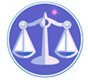 【更新】2019/1/7【編輯著作權者】黃婉玲（建議使用工具列--〉檢視--〉文件引導模式/功能窗格）（參考題庫~本文只收錄部份頁面,且部份無法超連結其他位置及檔案）《《傳播法規申論題庫彙編》共26單元》》【其他科目】。S-link123總索引。01警察&海巡考試。02司法特考&專技考試。03公務人員考試☆★各年度考題☆★　　　　　　　　　　　　　　　　　　　　　　　　　　　　　　　　　　　　　　　　　　　回目錄(1)〉〉回首頁〉〉104年(2)10401。（1）104年公務人員普通考試。新聞104年公務人員普通考試試題 41160【類科】新聞（選試英文）【科目】傳播法規概要【考試時間】1小時30分　　一、有線廣播電視法對於有線廣播電視之收視費用有何基本規定？（10分）訂戶如不按期繳交費用，經定期催告仍未繳交時，系統經營者得如何處理？（15分）　　二、民法第195條第1 項後段規定：其名譽被侵害者，並得請求回復名譽之適當處分；實務上，常見法院以判決命加害人登報公開道歉作為回復名譽之處分。試問判決命加害人登報道歉，限制了人民何種憲法上之基本權利？（10分）又在何種條件下，命加害人登報公開道歉與憲法保障人民基本權利之意旨無違？（15分）請依相關大法官解釋說明之。　　三、我國有線廣播電視法關於必載規定（must carry）之內容為何？（15分）該必載規定，於民國 101年 7 月 1 日起無線電視數位化後，碰上什麼問題？試說明之。（10分）　　四、國家通訊傳播委員會於民國 100年通過之「兒少通訊傳播權益政策白皮書」，主要政策目標在於為兒少建構一個寓教於樂、健康安全和平等近用的通傳環境。其中，有關「健康安全」之目標，係著重於內容與管道的安全防護，試說明其內涵。（10分）另外，在網際網路方面，現行兒童及少年福利與權益保障法有何規定可達成「健康安全」之目標？請具體說明之。（15分）　　　　　　　　　　　　　　　　　　　　　　　　　　　　　　　　　　　　　　　　　　　回目錄(1)〉〉回首頁〉〉103年(1)10301。（1）103年公務人員普通考試。新聞103年公務人員普通考試試題 41060【類科】新聞（選試英文）【科目】傳播法規概要【考試時間】1小時30分　　一、隱私權的意義為何？有何侵犯態樣？（10分）試述我國法規在保護隱私權的規定？（5分）請舉例說明媒體侵犯隱私權如何免責？（10分）　　二、何謂「政治競選廣告」？（5分）我國法規對於「政治競選廣告」有何規定？（10分）請敘述競選廣告常出現的爭議？（10分）　　三、何謂「猥褻」？（5分）何謂情色資訊？（5分）我國法規對情色資訊管制有何規定？（5分）基於兒少保護的情色資訊管制有何規定？理由為何？（10分）　　四、何謂「名人代言」廣告？（5分）我國對「名人代言」廣告，如果廣告不實，有何法律規定，以保障消費者權益？（10分）如果網路口碑行銷或部落客推薦不實，要負什麼法律責任？（10分）　　　　　　　　　　　　　　　　　　　　　　　　　　　　　　　　　　　　　　　　　　　回目錄(1)〉〉回首頁〉〉102年(2)10201。（1）102年公務人員普通考試。新聞102年公務人員普通考試試題41050【類科】新聞（選試英文）【科目】傳播法規概要【考試時間】1小時30分　　一、請從資源稀有論的觀點說明廣電自由與新聞自由的差異，（15分）並說明現有廣播電視法、有線電視法及衛星電視法三個法，其管制寬嚴的差異，請不用詳細列舉，只舉一個例子說明即可。（20分）　　二、網際網路的快速發展，使得網路已跟一般大眾的生活息息相關，隨著網路的無所不在，網路著作權的問題也越來越受關注，請說明著作權法中合理使用的原則，（20分）請具體說明，而不是僅僅將條文列出。下列為一則將BBS 上討論之內容轉寄給他人的例子 "周伯通是地瓜樹「副培美」網站的板主，平時除了定期傳授獨家烹調秘訣，更時常與網友比劃手藝，熱衷不疲。有次周伯通閒晃到黃藥師「桃花美容養顏板」竟發現一道「櫻桃珍珠丸」文章，半信半疑之下，入廚比劃一番，沒想到竟美味可口、養顏健身。熱心的周伯通於是將此篇文章轉載給「副培美」網友，而美容養顏板板主黃藥師知情後認為周伯通已違法。"該案例是否違反著作權法？請說明理由。（15分）　　三、無線電視新聞與報紙對A 個人做了錯誤報導，導致A 個人形象受損，A 應該如何要求恢復其名譽，請說明根據的法條為何？請分別說明電視新聞（15分）與報紙（15分）兩種情況。。107年(6)。106年(2)。105年(1)。104年(2)。103年(1)。102年(2)。101年(2) *。100年(2)。99年(1)。97年(1)。96年(1)。95年(2)。94年(4)。93年(1)。92年(2)。107年(6)。106年(2)。105年(1)。104年(2)。103年(1)。102年(2)。101年(2) *。100年(2)。99年(1)。97年(1)。96年(1)。95年(2)。94年(4)。93年(1)。92年(2)。107年(6)。106年(2)。105年(1)。104年(2)。103年(1)。102年(2)。101年(2) *。100年(2)。99年(1)。97年(1)。96年(1)。95年(2)。94年(4)。93年(1)。92年(2)（1）公務人員普通考試。新聞。107年。106年。105年。104年。103年*。102年。101年。100年。99年。96年。95年。94年（2）特種考試地方政府公務人員四等考試*。新聞等。107年。106年。104年。102年。101年。100年*。97年。95年。94年-1。94年-2。93年。92年 （3）公務人員升官等考試。簡任升官等*。新聞編譯。94年。92年